2015 KIST & ISTAA Cross Country surrounding map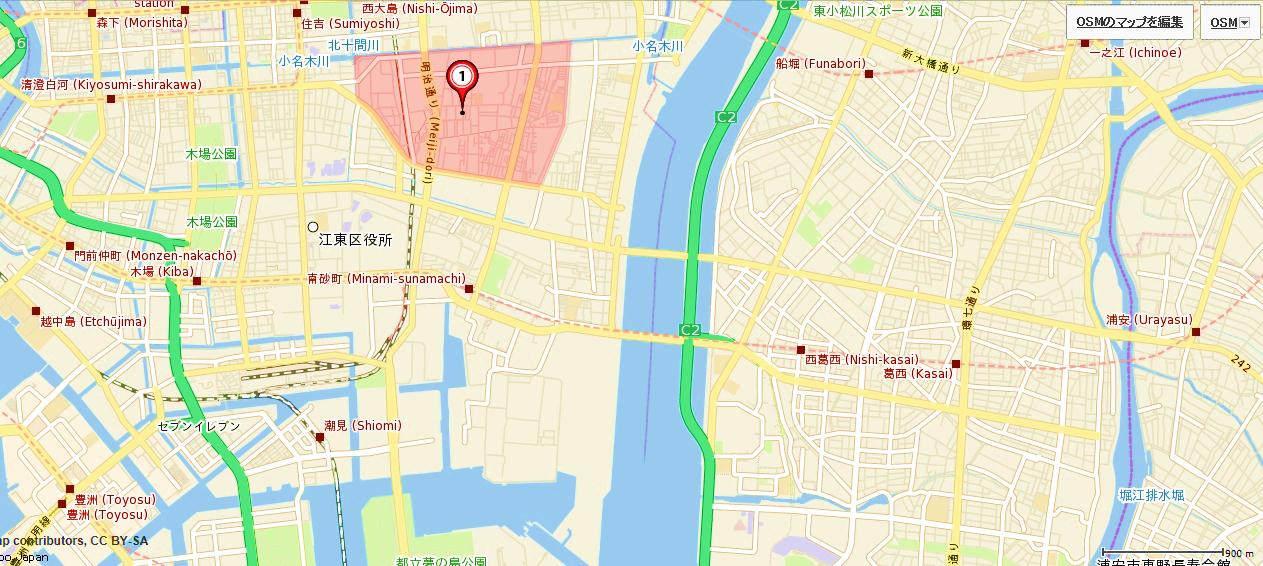 Access to the river side from Minamisunamachi StationTozai line Tokyo metoro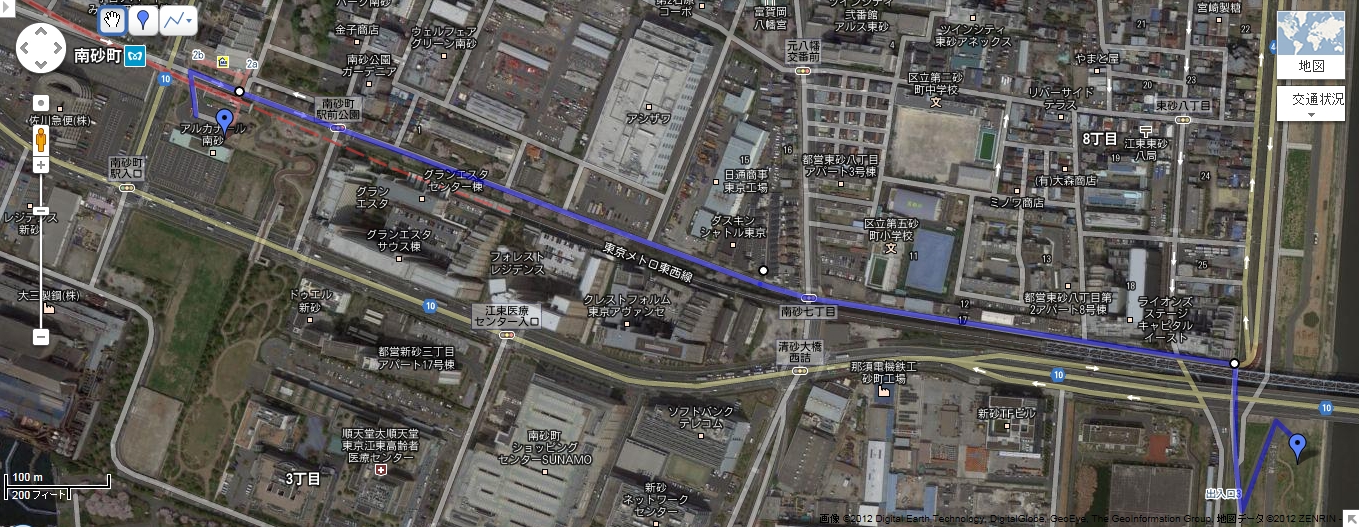 The Entrance to the River side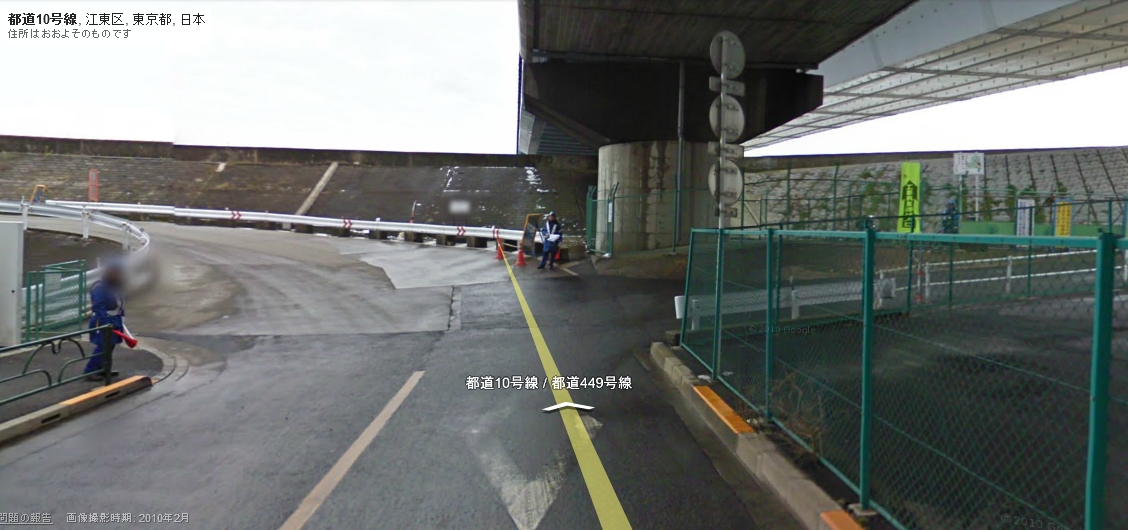 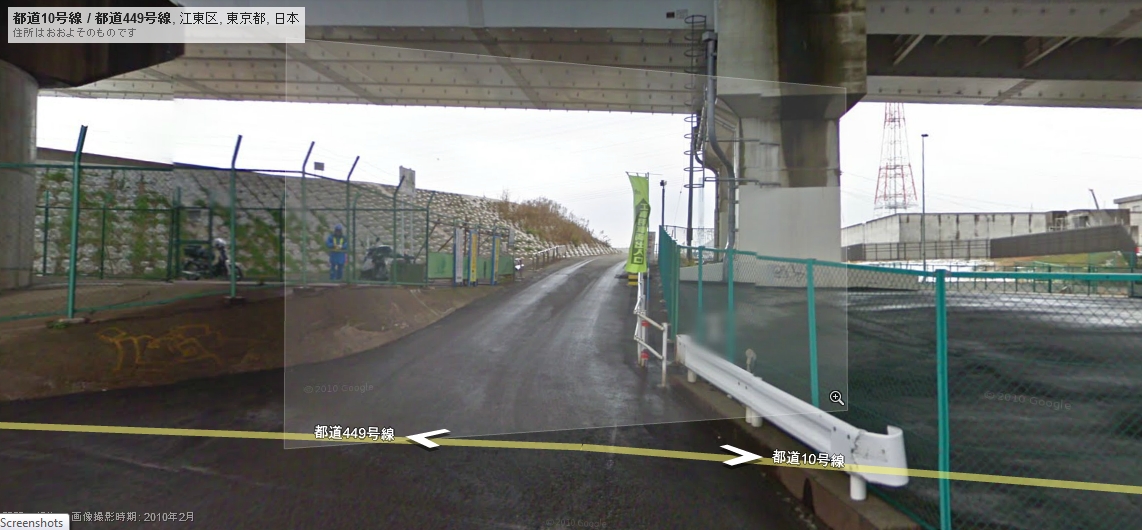 